MURUGANANTHAMMURUGANANTHAM.257356@2freemail.com 	                                                            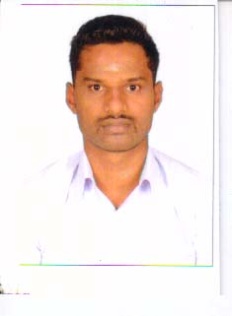 Objective: Looking for a challenging career in the field of Quality Controller and alliedSummary:Completed B.E in Mechanical Engineering with two years and six month experience in Motor manufacturing field and one year experience in fabrication/manufacturing of oil & gas equipment’s as Quality Controller.Past 7 months am worked with LAKSHMI Machine works Coimbatore India.Experience:Organization   		:OMS Oil field service, Malaysia	Position 		: Quality Controller	Plant			: Oil and Gas plant	Period			:  31.03.2014 to 31.03.2015	Experience			: one yearJob Profile:Itemizing all components and materials for all jobs in productionProvide technical advice and assistance to the production teamMaintain drawing files and records throughout the duration of contractsCarrying our pre and post order and/or project specific draftingInspected VAM TOP, JFE BEAR, JFE FOX ,TENARIS 3SB,TENARIS BLUE,API according to documentation and procedureDone SURFACE TREATMENT process such as ZN& MN PHOSPHATE, BLASTING, COPPER PLATINGFollow safety procedure, use personal protective equipment and well versed with work permit systemOrganization   		:Aqua sub Engineering, 	Position 		: Quality Controller	Plant			: Motor and pump manufacturing	Period			:  21.06.2011 to 22.12.2013	Experience			: Two years and six month         3. Organization                   : Lakshmi machine works limitedCoimbatore, India                Position 		            : Quality Controller           Period                           : Till16/12/2015.Job Profile:Performed Design of Experiments to support process optimizationParticipate in QA process, developed include Flow Charts and Control PlansDevelop the required documentation for each specific customer requirements.Lead continuous Improvement team from various disciples to improve current processPreparation of quality control proceduresDone training, operation, set-up, and inspection of high-precision machining operations including CNC and NC systems.Purchased materials, supplies and production machinery.Evaluation and approval of manufacturing and quality proceduresVerification of inspection methodsParticipation in supplier evaluation and Technical assessment auditsTo perform inspection at supplier's facilities and at siteCo-ordination with Safety AuthoritiesEducational Qualification:B.E in Mechanical engineering from Sethu institute of technology, Anna University, India at 2011 and secured 67%Higher Secondary Course Certificate (HRSC) from K.V.S.higher secondary school,  State board of Tamilnadu, India  at 2007 with 74.83%Secondary School Leaving Certificate (SSLC) fromK.V.S.higher secondary school, State board of Tamilnadu, India at 2005 with 79.2%Computer Proficiency:Academic Project:Project Title  : Punching machine by using Beam engineTeam size       : ThreeDuration         : 3 Month Tools                : lathe, CATIA (design), ANSYS (analysis)Place                : Sethu institute of technology, Virudhunagar, India            Result               : made a working modelProject Title     : special  purpose machine used by welding  machine	Team size         : ThreeRoll                   : design & computer integration (Team leader)Duration           : 6 Months Place                :  Sun pressing pvt limited, Madurai, IndiaStrength:Dare to take up challenges  Ability to work well with people at crucial situationsMotivated and dedicated team playerDeclaration:  I certify that the above statements are true, complete and correct to the best of my knowledge and belief.:									Computer hardwareMaintenance, Assembling, installationDesignAUTOCAD 2007Operating SystemsWindows 98/2000/XP/VISTA